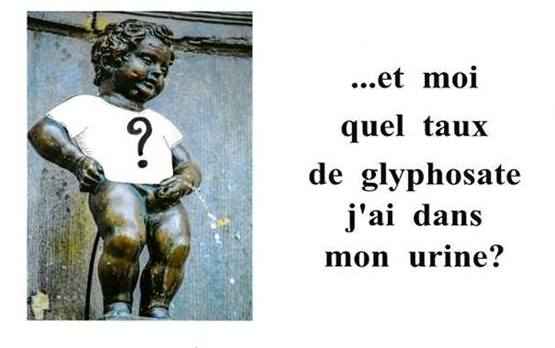 Pour avoir une réponse à la question posée par le Manneken-Pis ,Première session de prélèvementsavec l’association « Campagne Glyphosate 46 »Jeudi 28 mars 2019      à CAHORS entre 6h et 8h du matinPlace Claude Rousseau-Bourse du travailProtocole des prélèvementsIls doivent se faire à jeun, le matin avec la première miction d’urinesPour s’inscrire contactez-nousLes Souleyries , 46100 Fourmagnac,  Tel : 06 60 22 23 54 Glypho46@riseup.netFond de soutien Lotois : https://www.helloasso.com/associations/campagne-glyphosate-46/collectes/